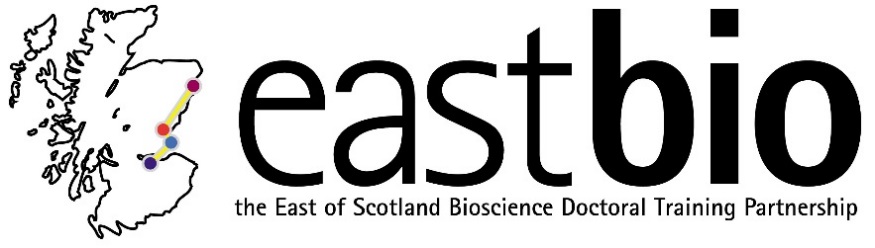 EASTBIO Research Training Strand 1 (2016-2017)World Class underpinning Bioscience (WCUB) groupThird meeting: “Communication in Science”28 March 2017, 10:00-16:00, St Andrews, Chemistry Meeting Schedule:10:00 - 10:30am	Coffee and biscuits	School of Chemistry Common Room10:30 - 11:15am	Kevin Jones	Purdie Lecture Theatre D11:15- 12:00pm	Mhairi Stewart	Purdie Lecture Theatre D12:00 - 13:00pm	Lunch	Purdie Room 31413:00 - 13:45pm	Karen Spencer	Purdie Lecture Theatre D13:45 - 2:30pm	Stefan Pulver	Purdie Lecture Theatre D2:30 - 3:00pm	Coffee and biscuits	School of Chemistry Common Room3:00 - 4:00 pm	‘Talk to me, I’m a scientist’	School of Chemistry Common Room